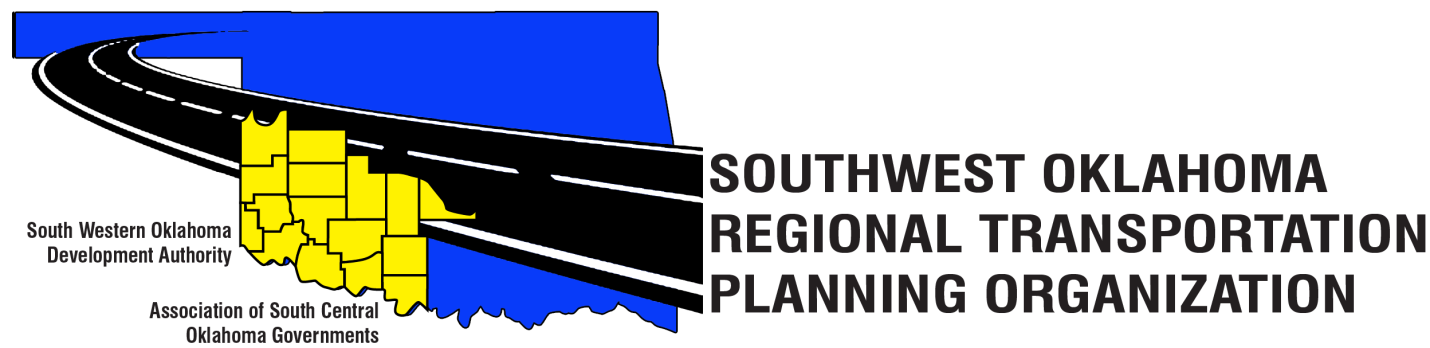 SORTPOPolicy Board MinutesMarch 29, 201810:30 a.m.  Representing SORTPO:Becky Cockrell, SORTPO DirectorShelby Templin, ODOT RTPO CoordinatorLisa Lam, ODOT1.	Call to Order:       Meeting called to order at 10:35 a.m. by Chairman Anita Archer.  2.	Roll Call – Introductions: 	Becky Cockrell, SORTPO Director – quorum declared3.	Introduction of Guests.Sandy Settle- Washita County Emergency Management4.	Approval of Minutes: 		Motion to approve meeting minutes from January 25, 2018 meeting was made by Bill Spurlock and second by Tom Zigler. 	 Motion passed.5.	Old Business - N/A6.	Discuss and consider approving 2040 population and employment projections for Grady, Kiowa, McClain and Washita Counties. 	Discussion was made by the Policy Board considering Table1. Policy Board approved the 2040 population and employment projections. Motion was made by Bill Spurlock and seconded by Tom Zigler. 	Motion passed.	Table 1: 2040 Population and Employment Projections7.	Discuss and review comments from the Technical Committee and provide direction to the staff on the following:		A. Chapters 1 and 2 of the 2040 Grady County LRTP       Discussion only		B. Chapters 1 and 2 of the 2040 Kiowa County LRTP       Discussion only		C. Chapters 1 and 2 of the 2040 McClain County LRTP    Discussion only		D. Chapters 1 and 2 of the 2040 Washita County LRTP    Discussion only8.	New Business – N/A9. 	Discuss and consider appointing New Members to the SORTPO Policy Board.	Motion was made to appoint Kevin Bloss, Tim Binghom, and Sandy Settle to the Policy Board. 	Motion was made by Debora Glasgow and seconded by Bill Spurlock. 	Motion Passed.10.	Reports and Comments:  Tom Zigler, ASCOG- reported on the Grady Health Coalition Meeting on March 28, 2018 at    the Canadian Valley Technology Center, Chickasha, OK.Lisa Lam, ODOT Local Government Division- reported on the updates for the TAP projects for McClain, Beckham, Custer, Kiowa, Washita, Caddo, Comanche, Grady and Stephens County. Becky Cockrell, SWODA- reported that the next Policy Board meeting will be on April 26, 2018.11.  Adjourn.	 Motion to adjourn meeting was made by Tom Zigler and seconded by Mark Skiles. 	 Motion passed. ATTEST:___________________________				_________________________(Chairman)							(Secretary)Western Technology CenterRed River Technology CenterAdult Education Bldg JDM Business Center, Rm B113Burns Flat, OK 73624Duncan, OK 73533Policy Board MembersP/APolicy Board MembersP/ABrent AlmquistPLyle MillerAAnita ArcherPCendie NewmanADale BunnPLyle RoggowPKirk ButlerAHeather SheppardPJerry DeanAMark SkilesPJay EarpPClark SouthardAMarilyn FeaverPBill SpurlockPShawn FreieALarry ThomaAMike GallowayATom ZiglerPDebora GlasgowP2040 Population Projection2040 Employment ProjectionGrady County67,35631,367Kiowa County9,4264,702McClain County47,20330,749Washita County11,8615,048